Za burčákem do Znojma na legendární Tour de burčákBrno (10. září 2014) – Třetí ročník seriálu cykloturistických akcí s názvem Krajem vína 2014, který koordinuje Nadace Partnerství, pomalu vstupuje do závěrečné fáze. Od zahájení sezóny proběhlo v rámci seriálu více než deset akcí a tři jsou ještě před námi: v říjnu seriál zakončí Uzavírání Lichtenštejnských stezek a Na kole Vinohrady Uherskohradišťska, ještě předtím se ale cyklisté mohou těšit na legendární Tour de burčák, který proběhne už příští sobotu na Znojemsku.20. září se do Znojma sjedou všichni milovníci cyklistiky a burčáku, aby se zde zúčastnili unikátního cyklovýletu v nejzápadnější části vinařských stezek. „Loňský rok se na Tour de Burčák sjelo kolem 600 cyklistů a věříme, že letos bude účast podobně hojná,“ uvedla koordinátorka Moravských vinařských stezek Eva Kvapilová. V sobotu mezi 9. a 11. hodinou budou pro cyklisty na startovním místě v Louckém klášteře přichystány cykloklospeciality Cykloklubu Kučera (například preventivní prohlídka jízdních kol nebo výstava cyklistických kuriozit), cyklisté dostanou startovní pasy s mapkou a na výběr bude z různě dlouhých okruhů, vhodných jak pro náročné cyklisty, tak pro rodiny s dětmi a pěší. Trasy o délkách 20, 30 a 40 km povedou mimo jiné jednou z nejstarších vinic Evropy Šobesem, unikátním sklepním areálem Modré sklepy v Novém Šaldorfu-Sedlešovicích, sklepními uličkami v Hnanicích, Chvalovicích a Šatově, který je proslulý svými sklepními labyrinty z pískovce. Účastníci se v rámci cyklovýletu podívají i za hranice – jedna ze zastávek se totiž nachází v rakouském Unterretzbachu, kde se vyprahlí cyklisté mohou občerstvit ve vinařství Koller. Loučský klášter bude jak startovním, tak cílovým místem a po celý den v něm bude probíhat Burčákový den Znovínu Znojmo.4. října pak proběhne podzimní zakončení cykloturistické sezóny na Lichtenštejnských stezkách. Cyklisté budou moci putovat na kole mezi vinohrady, za památkami Lednicko-valtického areálu 
a samozřejmě burčákem. Pro účastníky bude připraven program v areálu Zámeckého pivovaru Břeclav.Seriál Krajem vína udělá za letošním ročníkem tečku symbolickým zavíráním cyklistických stezek na Uherskohradišťsku, které proběhne letos již poosmé v rámci akce Na kole Vinohrady. Jsou připraveny trasy různé délky a náročnosti a kromě vinných sklípků můžou cyklisté navštívit řadu zajímavých míst
a pamětihodností.Kontakt: Eva Kvapilová, koordinátorka Moravských vinařských stezek, e-mail: eva.kvapilova@nap.cz, tel: 608 337 137Štěpánka Huláková, PR a komunikace, e-mail: stepanka.hulakova@nap.cz, tel. 777 116 157Více informací hledejte na vinarske.stezky.cz/Akce/Krajem-vina-2014.aspxPlakát ke stažení: http://www.stezky.cz/MVS/media/Grafika/plakat-Tour-de-Burcak_web.PNG Moravské vinařské stezky patří do rodiny stezek Greenways – tras, komunikací nebo přírodních koridorů, využívaných v souladu s jejich ekologickou funkcí a potenciálem pro sport, turistiku a rekreaci. Do české rodiny Greenways patří například Moravské vinařské stezky, Labská stezka, Greenway Praha-Vídeň, Greenway Jizera a další. Více na www.greenways.cz   Nadace Partnerství již 23 let pomáhá lidem pečovat o životní prostředí. Poskytuje jim k tomu granty, odborné služby a inspiraci ze zahraničí. Podporuje kvalitní veřejná prostranství, zelené stavění, vzdělávání, zeleň ve městě i v krajině, zklidňování dopravy, šetrnou turistiku a ochranu přírody. Každoročně vyhlašuje oblíbenou celostátní anketu Strom roku, založila tradici Festivalu otevřených sklepů, v Brně postavila vzdělávací centrum Otevřená zahrada určené pro environmentální vzdělávání žáků škol, dospělých i studentů univerzit. www.nadacepartnerstvi.czwww.nadacepartnerstvi.czNaši partneři:  Projekt Krajem vína realizuje Nadace Partnerství prostřednictvím Partnerství o.p.s. a finančně jej podpořil Jihomoravský kraj.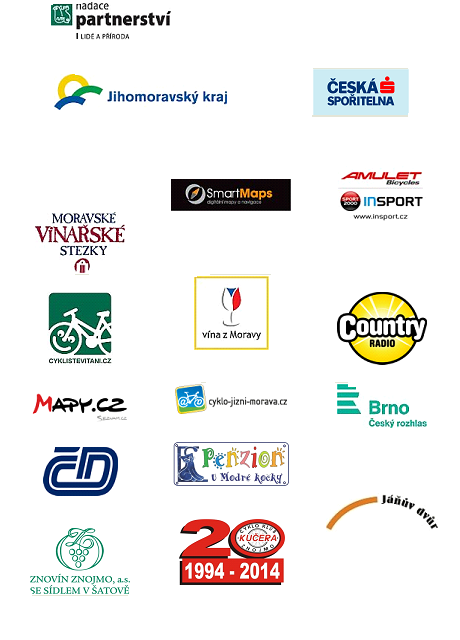 